 CARNESTOLTES 2019DIVENDRES 1 DE MARÇ10:00h fins 13:30h aprox.CONCURS DE DISFRESSES:§  INDIVIDUAL§  GRUPAL (A PARTIR DE 4 ALUMNES)CONCURS DE COREOGRAFIA:§  INDIVIDUAL§  GRUPAL (A PARTIR DE 4 ALUMNES)ES VALORA LA MÀXIMA PARTICIPACIÓ DEL GRUP CLASSE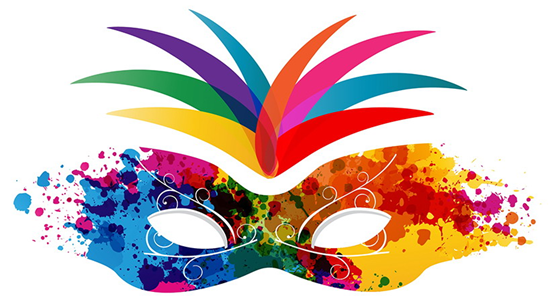 10h Pati Comencen les inscripcions per participar al concurs de carnestoltes al gimnàs (si volen participar a la coreografia, han de portar la música en un pen).11h  Comença exhibició de disfresses i coreografies al gimnàs.12h  Màgia durant la deliberació del jurat12:30h  Entrega de premis i Exhibició de les disfresses guanyadores.13:00h  Sortida cap a casa